Workplace Learning RecordVCE VET Agriculture, Horticulture, Conservation and Land Management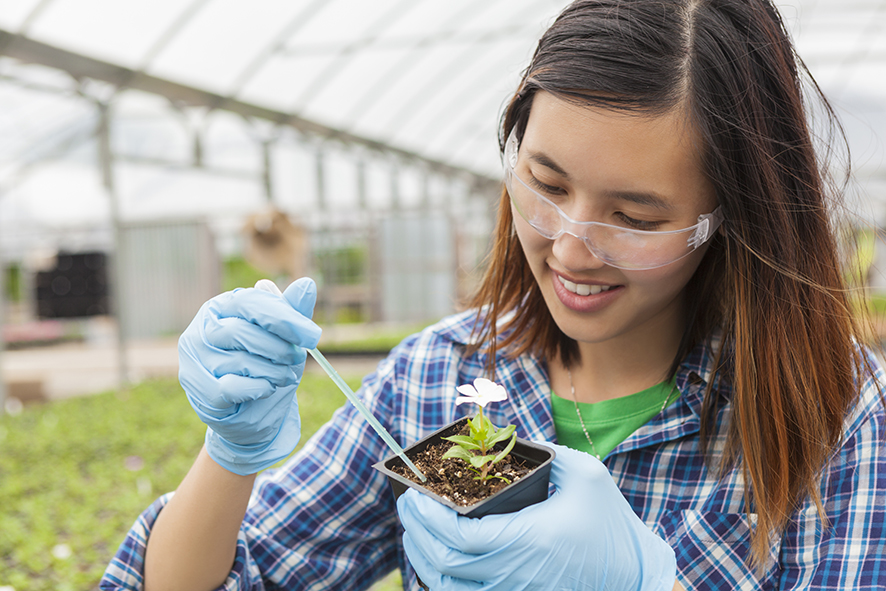 Student name:	Modification history Authorised and published by the Victorian Curriculum and Assessment Authority
Level 7, 2 Lonsdale Street
Melbourne VIC 3000ISBN: 978-1-925676-01-3© Victorian Curriculum and Assessment Authority 2017No part of this publication may be reproduced except as specified under the Copyright Act 1968 or by permission from the VCAA. Excepting third-party elements, schools may use this resource in accordance with the VCAA educational allowance. For more information go to: www.vcaa.vic.edu.au/Footer/Pages/Copyright.aspx. The VCAA provides the only official, up-to-date versions of VCAA publications. Details of updates can be found on the VCAA website: www.vcaa.vic.edu.au.This publication may contain copyright material belonging to a third party. Every effort has been made to contact all copyright owners. If you believe that material in this publication is an infringement of your copyright, please email the Copyright Officer: vcaa.copyright@edumail.vic.gov.auCopyright in materials appearing at any sites linked to this document rests with the copyright owner/s of those materials, subject to the Copyright Act. The VCAA recommends you refer to copyright statements at linked sites before using such materials.The VCAA logo is a registered trademark of the Victorian Curriculum and Assessment Authority.SWL RecognitionStructured Workplace Learning (SWL) recognition provides you with the opportunity to gain credit into your VCE or VCAL for undertaking SWL that matches your VCE VET program.To receive recognition and credit, you will be required to reflect on your experience in the workplace and how this relates to your VET course. Your reflections are to be recorded in the three sections of this Workplace Learning Record (WLR).About this workplace learning recordThis WLR helps you gather evidence for assessment and is part of the requirement for obtaining SWL recognition.To be eligible for one unit of credit towards your VCE or VCAL, you must:be enrolled in a minimum of 180 nominal hours of units of competency (UoCs) from the AHC20416 Certificate II in Horticultureundertake a minimum of 80 hours (equivalent to 10 days of work) in an agriculture, horticulture, conservation and land management industry placementreflect on a minimum of six UoCs from your program including the WHS UoC (AHCWHS201 — see page 8).VCE VET Agriculture, Horticulture, Conservation and Land ManagementAHC20416 Certificate II in HorticultureThe VCE VET Horticulture program provides an entry level occupational outcome in horticulture. This qualification underpins a range of work functions and job roles that can lead to a horticultural trade qualification. Knowledge and skills gained from this qualification are from units of competency including developing and maintaining plants and landscapes, propagation, tending nursery plants and planting, pruning, and treating weeds, pests and diseases. Employment opportunities exist in a number of industry sectors such as landscaping, nursery, parks and gardens, and turf management.Job roles vary across different industry sectors and may include:horticulture workerhorticulture assistantassistant gardenerassistant nursery worker.Specifically a graduate of this course may:undertake an apprenticeship, traineeship or cadetship leading into a range of related careersenrol in Certificate III qualifications in the horticulture sectorgain entry level employment in related industriesundertake higher level VET certificates in the horticulture sector or a degree in a related industry.Workplace Learning RecordThe WLR is divided into three sections.Section 1: Learner profileSection 2: Learning about VET UoCs in the workplaceSection 3: Post-placement reflectionsPlease complete the details of your workplace.Section 1: Learner profileComplete the Learner profile and discuss this with your host employer on or before your first day of placement.Within your VCE/VCAL why did you undertake this VET course?What VCE/VCAL subjects are you also undertaking?Why have you chosen this overall VCE/VCAL program?Program outlineAHC20416 Certificate II in HorticultureUoCs included in this program are listed below. There are compulsory UoCs, along with a selection of electives. You can make a note of any UoC that relates to your experiences in the workplace. Indicate the year you are undertaking each UoC.List any other units you are undertaking and include comments regarding additional units on page 22.What interests you about the industry?What is your planned career path or future career aspiration?Describe any workplace skills you have developed through previous work experience, SWL or part time employment?Section 2: Learning about VET units of competency in the workplaceThis WLR contains three key questions per UoC designed to draw out related experiences you may be exposed to in a horticulture workplace.This does not cover all the elements or performance criteria within the units and is not designed as a UoC assessment tool.You should comment on the UoCs you have experienced in the workplace, and reflect on actual observations or activities that you have been exposed to. Your observations will:reinforce the training you have undertakenidentify differences in practice or equipmentidentify areas requiring further training or practical experience.You are encouraged to take photos and/or video where appropriate to showcase learning in the workplace. Evidence you collect can include:observationsdescriptions of activities and tasksconversations with employers and other staffparticipation in meetingsworkplace documentsresearch in the workplacephotos of equipment/processes/eventsvideo of workplace activities.Note: please speak to your host employer before taking photos or video. This record does not require identifying actual people or events, as this may breach confidentiality.VCE VET units of competencyAHCWHS201 Participate in work health and safety processesThis unit of competency describes the skills and knowledge required to recognise and report hazards in the workplace. It also describes the skills and knowledge required to follow work health and safety (WHS) procedures and directions.AHCPCM201 Recognise plants This unit of competency describes the skills and knowledge required to recognise commonly encountered plants. Plants include desired species as well as weeds.AHCSOL202 Assist with soil or growing media sampling and testing This unit of competency describes the skills and knowledge required to assist with the sampling and testing of soil or growing media sampling and testing.AHCPMG202 Treat plant pests, diseases and disorders This unit of competency describes the skills and knowledge required to treat plant pests, diseases and disorders.AHCPMG201 Treat weeds This unit of competency describes the skills and knowledge required to recognise significant weed species and apply a range of weed treatment control options.AHCLSC201 Assist with landscape construction work This unit of competency describes the skills and knowledge required to provide support to others undertaking landscape works in public, commercial and domestic situations.AHCLSC203 Install aggregate paths This unit of competency describes the skills and knowledge required to install aggregate paths in landscape projects.AHCNSY202 Care for nursery plants This unit of competency describes the skills and knowledge required to maintain and care for containerised nursery plants.AHCNSY203 Undertake propagation activities This unit of competency describes the skills and knowledge required to carry out a range of propagation tasks.AHCPGD201 Plant trees and shrubs This unit of competency describes the skills and knowledge required to manually plant trees and shrubs and other containerised and bare-rooted plants.AHCPGD203 Prune shrubs and small trees This unit of competency describes the skills and knowledge required to prune shrubs and small trees that are less than three meters in height while standing on the ground.AHCLSC202 Construct low-profile timber or modular retaining walls This unit of competency describes the skills and knowledge required to construct low-profile timber or modular retaining walls in landscape settings.AHCLSC204 Lay paving This unit of competency describes the skills and knowledge required to lay modular paving in landscape projects.AHCMOM203 Operate basic machinery and equipment This unit of competency describes the skills and knowledge required to operate and maintain machinery and equipment. This unit does not apply to chainsaws, tractors, vehicles and earth moving equipment.Comments/observations on any other unit(s) of competency not listedSection 3: Student post-placement reflectionEmployability skills are a set of eight skills we use every day in the workplace.CommunicationTeam workProblem solvingSelf-managementPlanning and organisingTechnologyLearningInitiative and enterpriseWhen you are on work placement, you will be using employability skills in many different ways.This record will assist you when applying for jobs and in interviews. The skills you are developing may be transferred to a range of occupations. Assessment of SWL recognition is based on a discussion of each of the sections from this booklet with a school representative.In Section 3, identify the employability skills you have used and how you have demonstrated them in the workplace. Identify how the skills you have acquired and used during your 80 hours of SWL might assist you in the future.List of employability skillsHow did you demonstrate communication skills? For example, by listening and understanding, speaking clearly and directly or reading and writing.How did you demonstrate team work? For example, by working as part of a team or sharing ideas and resources with co-workers.How did you demonstrate problem solving? For example, by identifying problems or developing solutions to workplace issues.How did you demonstrate self-management? For example, by taking responsibility, managing time and tasks effectively, monitoring your own performance or having the ability to work unsupervised.How did you demonstrate planning and organising? For example, by time management, setting priorities, making decisions, setting goals, collecting or analysing and organising information.How did you demonstrate the use of technology? For example, by being prepared to use a range of technology systems, IT skills (typing or data entry) or being able to learn new skills from the technology used in this industry.How did you demonstrate learning? For example, by being willing to learn new things, being open to new ideas or adapting to change.How did you demonstrate initiative and enterprise? For example, being creative, adapting to new situations, turning ideas into actions, coming up with a variety of options.Summary of industry learningAt the conclusion of your SWL for this VET Qualification, think about the experiences you have had in the workplace, your reflection of learning against the UoCs and the employability skills you have developed.How will these learnings assist you in your pathway to employment or further training in this industry?Student declarationI confirm that I have undertaken work placement with:I have completed the reflections and evidence submitted in this WLR and they are from my own experiences.Signed (Student) 	Name (Block letters) 	Date 	VersionStatusRelease DateComments1.0CurrentJuly 2020Original document with minor updatesEmployer/Company/BusinessSupervisor nameContact phone numberEmployer/Company/BusinessSupervisor nameContact phone numberEmployer/Company/BusinessSupervisor nameContact phone numberNameSchoolContact informationUnit codeUnit of CompetencyYearPageVCE VET Units 1–4VCE VET Units 1–4VCE VET Units 1–4VCE VET Units 1–4CompulsoryCompulsoryCompulsoryCompulsoryAHCWHS201 Participate in work, health and safety processes 8AHCPCM201 Recognise plants 9AHCSOL202 Assist with soil or growing media sampling and testing 10AHCPMG202 Treat plant pests, diseases and disorders 11AHCPMG201 Treat weeds 12ElectivesElectivesElectivesElectivesAHCLSC201 Assist with landscape construction work 13AHCLSC203 Install aggregate paths 14AHCNSY202 Care for nursery plants 15AHCNSY203 Undertake propagation activities 16AHCPGD201 Plant trees and shrubs 17AHCPGD203 Prune shrubs and small trees 18AHCLSC202 Construct low profile timber or modular retaining walls 19AHCLSC204 Lay paving 20AHCMOM203 Operate basic machinery and equipment 21Respond to the followingComments/observationsHow did you learn about the WHS policies and procedures in your workplace?Briefly outline what you observed about the designated WHS role within the workplace.In your experience, in this workplace, what are the specific WHS issues when responding to incidents?Respond to the followingComments/observationsWhat were the processes used in the workplace to identify a range of desirable and non-desirable plants? Outline the different types of plants that you were required to recognise in the workplace. What characteristics and significant features of plants allow you to identify plants? What workplace records were completed regarding the recognition of plants?Respond to the followingComments/observationsHow did the workplace collect soil and media samples for testing? What was your role in collecting and testing soil or media samples? Outline the various basic tests on soil or media samples that you observed in the workplace.Respond to the followingComments/observationsWhat was the process used by the workplace in preparing to treat plant pests, diseases and disorders? What safety precautions and personal protective equipment (PPE) did you observe being used in the workplace while treating plant pests, diseases and disorders? Outline the treatments to plant pests, diseases and disorders that you observed occurring in the workplace.Respond to the followingComments/observationsHow did the workplace prepare to treat weeds? What was your role in treating weeds in the workplace? Outline the processes and equipment that you observed being used in the workplace for treating weeds.Respond to the followingComments/observationsWhat materials, tools and equipment did you observe being used for landscaping work in the workplace? What personal protective equipment (PPE) were you required to use in the workplace? Outline the landscape construction work that you assisted with while on SWL placement.Respond to the followingComments/observationsWhat was the process followed in the workplace for setting out a site for path construction? Outline how the ground was prepared in the workplace including the equipment used. How did you assist in the laying of surface aggregate materials in the workplace?Respond to the followingComments/observationsWhat were the tools and equipment used in the workplace to care for plants? What types of nursery plants were you involved in caring for? What did this involve? How was waste managed in the workplace? What recycling processes were in place? Respond to the followingComments/observationsHow did the workplace prepare for plant propagation? What tools and equipment were used by the workplace to propagate plants? Outline the different types of plants that you observed being propagated and describe the processes used.Respond to the followingComments/observationsHow did the workplace prepare for planting? What equipment and tools were used? Describe your role in installing trees, shrubs and/or other plants in the workplace. What processes did the workplace follow to clean and store tools and equipment?Respond to the followingComments/observationsHow did the workplace identify pruning requirements? What were the various pruning methods used in the workplace? What was your role in pruning shrubs and small trees in the workplace? What tools did you use?Respond to the followingComments/observationsHow did the workplace mark out the site for the retaining wall? What equipment was used in the workplace for constructing low-profile timber or modular retaining walls? What was your role in the workplace for installing retaining wall components?Respond to the followingComments/observationsHow did the workplace plan and prepare for paving work? Describe the various laying patterns that you observed in the workplace. What was your role in laying paving in the workplace?Respond to the followingComments/observationsWhat basic machinery and equipment was used in the workplace?Describe a situation where you operated basic machinery or equipment in the workplace and the safety requirements that you were required to adhere to.What maintenance was carried out in the workplace on basic machinery and equipment? Explain the process you observed.Unit(s)Comments/observationsEmployer/Company/Business nameTotal hours of placementTOTAL